Kl. 8 Subject: Unit 6 revision.Powtarzacie materiał z działu 6. Proszę wykonać ćw 1, str.55.Modyfikujemy słowa podane. Można je znaleźć wśród listy słówek na str. 48.Proszę wykonać ćw 3, str.55.Proszę wykonać ćw 4, str.55.W tłumaczeniach głównie trzeba użyć czasu Past Simple (do czynności dokonanych) i Past Continuous (do czynności niedokonanych).Proszę o wykonanie ćwiczeń ze strony 64 z ćwiczeniówki.W razie pytań proszę się ze mną kontaktować 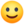 